Приложение №1:К положению о проведенииГородского мероприятия в рамках всероссийской акции «Лыжня России – 2021»Приложение №2:К положению о проведенииГородского мероприятия в рамках всероссийской акции «Лыжня России – 2021»Заявка на участие в городском мероприятии в рамках всероссийской акции «Лыжня России – 2021»От учебного заведения _____________________________________________Допущено __________ человек			Врач		_______________________Ф.И.О. врача, подпись, печатьМППредставитель команды 						_______________________ Ф.И.О., подписьРуководитель учебного заведения					_______________________ Ф.И.О., подпись, печатьМП        ЗАЯВОЧНАЯ КАРТОЧКА УЧАСТНИКА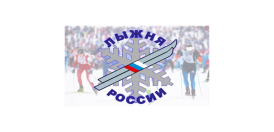  «ЛЫЖНЯ РОССИИ - 2021»        ЗАЯВОЧНАЯ КАРТОЧКА УЧАСТНИКА «ЛЫЖНЯ РОССИИ - 2021»        ЗАЯВОЧНАЯ КАРТОЧКА УЧАСТНИКА «ЛЫЖНЯ РОССИИ - 2021»ФамилияИмяОтчество__________________________________________________________________Дата рождения (полностью)Место работы/учебыМесто работы/учебы________________________________________________________________________________________________№ участника (заполняется судьей-регистратором)Личная подпись об ответственности за свое здоровьеЛичная подпись об ответственности за свое здоровье_______________________________________________________№ п/пФамилия, имя, отчествоДата рождения (полностью)Класс/группаДопуск врача1234…